                                                                   Регистрационный номер____________                                                                   Директору ГАПОУ                                                                    «КАТТ им. А. П. Обыденнова»                                                                    А. З. ИмамеевуОтЗарегистрированного (ой) по адресу:_____________________________________________________________________________________________________________Проживающего (ей)  по адресу:___________________________________________ ______________________________________________________________________телефон (дом)_____________________телефон (сот)__________________________ЗАЯВЛЕНИЕПрошу допустить меня к участию в конкурсе АТТЕСТАТОВ по образовательным программам для зачисления на ОЧНОЕ отделение техникума по специальности/профессии____________________________________________________________________________________________________________________на места, финансируемые из республиканского бюджета     ,с полным возмещением затрат 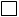 Прошу засчитать в качестве результатов конкурса средний арифметический балл моего документа об образовании_____________(средний балл аттестата заполняется лицом приемной комиссии)О себе сообщаю следующее:Образование:_________________________________________________________________________________________________________________________________(указать полное наименование учебного заведения и год окончания)Аттестат     диплом       Серия______________№__________________.Медаль (аттестат, диплом «с отличием») да/нет(нужное подчеркнуть)Победитель всероссийских олимпиад (член сборной) да/нет(нужное подчеркнуть)Иностранный язык: английский     , немецкий     , французский	, другой    ,Татарский язык: русская подгруппа  ; татарская подгруппа .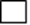 В техникуме, выбираю изучение дисциплины Родная литература:                                русская;                                                татарская.                    подпись                                                                                                    подписьИмею следующие льготы (сирота, родители инвалиды, потеря кормильца)______________________________________________________Документ, предоставляющий право на льготы: ___________________________________________________________________________________________________Какие общественные поручения выполнялись в учебном заведении:________________________________________________________________________________________________________________________________________________________Подпись (поступающего)_________  Подпись (законных представителей)__________________ (если поступающий несовершеннолетний) Специальность или Профессию получаю впервые     , не впервые     (нужное выделить)Общежитие____________________________________________________________(нуждаюсь/не нуждаюсь)Сведения о родителях:Отец: ф.и.о., место работы, должность, № домашнего и сотового телефона__________________________________________________________________________________________________________________________________________________Мать: ф.и.о., место работы, должность, № домашнего и сотового телефона____________________________________________________________________________________________________________________________________Согласно правилам приема, к заявлению прилагаю следующие документы:Обязательно при подаче заявления:Паспорт абитуриента (копия)     ,Аттестат подлинник     копия      ,6 фото (3*4)    ,Медицинская справка формы 086-у (сертификат прививок прилагается)     , Характеристика подлинник     , копия     ,Дополнительно:Страховой медицинский полис (копия)   ,Страховое свидетельство (копия)   ,ИНН (копия)   ,Медицинская карта (школьная)    ,Приписное свидетельство (для юношей)    ,Ознакомлен:с Уставом образовательного учреждения                                                               ________________ (подпись)с лицензией на право осуществления образовательной деятельности               ________________(подпись)с свидетельством о государственной аккредитации                                             ________________(подпись)с правилами приема в образовательносм учреждении                                         ________________(подпись)с условиями обучения в образовательном учреждении                                        ________________(подпись)с датой предоставления подлинника об образовнии до 15.08.2019г                  ________________(подпись)с Правилами внутреннего распорядка студентов                                                 ________________(подпись)с Правилами внешнего вида 	_________________(подпись)Согласен на обработку своих персональных данных в порядке, установленном Федеральным законом от 27 июля 2006г. № 152-ФЗ «О персональных данных»                     ________________(подпись)Подпись (законных предствителей)_________________________(если поступающий несовершеннолетний)Подпись члена приемной комиссии, принявшего заявление_________(_________)(расшифровка подписи)Подпись ответсвенного лица приемной комиссии____________________________«___»____________2020г.Фамилия_________________________Имя_____________________________Отчество_________________________Дата рождения____________________Место рождения_______________________________________________________________________________________________________________________________________________________________________________________Гражданство_________________________Документ, удостоверяющий личность,____________________________________серия_______ №_____________________Когда и кем выдан:___________________________________________________________________________________________________________________________________________________________________________ИНН__________________________________Страх.свидетельство____________________